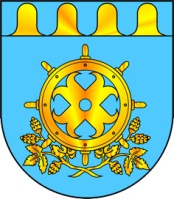 от 03 апреля 2024 г. № 261О внесении изменений в постановление Администрации Звениговского муниципального района Республики Марий Эл от 05.07.2023 г. № 588 «Об утверждении Порядка предоставления субсидии юридическим лицам, индивидуальным предпринимателям, физическим лицам – производителям товаров, работ, услуг на оплату соглашения о финансовом обеспечении затрат, связанных с оказанием муниципальных услуг в социальной сфере в соответствии с социальным сертификатом»В целях приведения в соответствие с действующим законодательством «Порядка предоставления субсидии юридическим лицам, индивидуальным предпринимателям, физическим лицам – производителям товаров, работ, услуг на оплату соглашения о финансовом обеспечении затрат, связанных с оказанием муниципальных услуг в социальной сфере в соответствии с социальным заказом», утвержденного постановлением Администрации Звениговского муниципального района Республики Марий Эл от 05.07.2023 г. № 588 и учитывая особенности работы государственных, региональных и иных информационных систем, руководствуясь пунктами 6.1, 6.3, 6.10 Положения об Администрации Звениговского муниципального района Республики Марий Эл, Администрация Звениговского муниципального района Республики Марий Эл ПОСТАНОВЛЯЕТ:Внести следующие изменения в постановление Администрации Звениговского муниципального района Республики Марий Эл от 05.07.2023 г. № 588 «Об утверждении Порядка предоставления субсидии юридическим лицам, индивидуальным предпринимателям, физическим лицам – производителям товаров, работ, услуг на оплату соглашения о финансовом обеспечении затрат, связанных с оказанием муниципальных услуг в социальной сфере в соответствии с социальным сертификатом»:1.1. В Порядке предоставления субсидии юридическим лицам, индивидуальным предпринимателям, физическим лицам – производителям товаров, работ, услуг на оплату соглашения о финансовом обеспечении затрат, связанных с оказанием муниципальных услуг в социальной сфере в соответствии с социальным сертификатом (приложение к постановлению):1) Абзац 4 пункта 5 изложить в следующей редакции:«Pj – нормативные затраты на оказание муниципальной услуги на единицу показателя объема муниципальной услуги, установленные на основании Порядка определения нормативных затрат на оказание муниципальной услуги в соответствии с социальным сертификатом, утвержденного Администрацией Звениговского муниципального района Республики Марий Эл;»;2) Абзац 1 пункта 8 изложить в следующей редакции:«8. Уполномоченный орган в течение 5 рабочих дней после представления получателем субсидии отчета осуществляет проверку отчета.»;3) Абзац 4 пункта 11 изложить в следующей редакции:«Pj – нормативные затраты на оказание муниципальной услуги на единицу показателя объема муниципальной услуги, установленные на основании Порядка определения нормативных затрат на оказание муниципальной услуги в соответствии с социальным сертификатом, утвержденного Администрацией Звениговского муниципального района Республики Марий Эл;». Настоящее постановление вступает в силу после его официального опубликования на официальном портале «ВМарийЭл» и распространяется на правоотношения, возникшие с 1 января 2024 года.Глава Администрации                                                          С.В. Петров                               Михайлова Д.Х.МАРИЙ ЭЛ РЕСПУБЛИКЫН ЗВЕНИГОВОМУНИЦИПАЛ РАЙОНЫН АДМИНИСТРАЦИЙЫНАДМИНИСТРАЦИЯЗВЕНИГОВСКОГО МУНИЦИПАЛЬНОГО РАЙОНАРЕСПУБЛИКИ МАРИЙ ЭЛПУНЧАЛ ПОСТАНОВЛЕНИЕ